ชื่อบทความชื่อนักศึกษา*1 และ ชื่ออาจารย์2  มหาวิทยาลัยเทคโนโลยีพระจอมเกล้าธนบุรี 126 ถนนประชาอุทิศ แขวงบางมด เขตทุ่งครุ กรุงเทพฯ 10140 บทคัดย่อ บทความนี้กล่าวถึงรูปแบบและวิธีการส่งบทความฉบับสมบูรณ์ เพื่อตีพิมพ์ในวารสารไทยวิจัยดำเนินงาน ผู้ส่งบทความ จะต้องยึดรูปแบบตามบทความนี้อย่างเคร่งครัด บทความใดที่รูปแบบไม่ถูกต้องอาจถูกส่งคืนและไม่รับพิจารณาต่อไป บทคัดย่อ ต้องมีทั้งภาษาไทยและภาษาอังกฤษ แต่ละภาษาควรมีเพียงย่อหน้าเดียว และความยาวประมาณ 250 คำ อนึ่งบทคัดย่อภาษาไทย ต้องเขียนด้วยภาษาไทย ถ้ามีความจำเป็นต้องใช้คำเฉพาะภาษาอังกฤษ ให้เขียนทับศัพท์ภาษาอังกฤษ ด้วยภาษาไทย    คำสำคัญ: ภาษาไทย จัดรูปแบบบทความ กระจายแบบไทย, รูปแบบตัวอักษร TH SarabunPSK  ชื่อบทความใช้อักษรขนาด 18 แบบหนา, ชื่อผู้แต่งและรายละเอียดใช้ตัวอักษรขนาด 14 แบบหนา, เนื้อหาบทคัดย่อใช้อักษรขนาด 14 แบบธรรมดา, หัวเรื่อง (บทคัดย่อ) ใช้ตัวอักษรขนาด 16 แบบหนา  -----------------------------------------------------------------------------------------------------------------------------------------------* Author’s Email: idstudent@sit.kmutt.ac.th1 นักศึกษาปริญญาโท สาขาวิชาเทคโนโลยีสารสนเทศ/สาขาระบบสารสนเทศทางธุรกิจ/สาขาวิศวกรรมซอฟต์แวร์ คณะเทคโนโลยีสารสนเทศ มหาวิทยาลัยเทคโนโลยีพระจอมเกล้าธนบุรี 2 ผู้ช่วยศาสตราจารย์/อาจารย์/รองศาสตราจารย์ คณะเทคโนโลยีสารสนเทศ มหาวิทยาลัยเทคโนโลยีพระจอมเกล้าธนบุรี Short Paper’s TitleStudent name*1 and Lecturer name2  King Mongkut’s University of Technology Thonburi  126 PrachaUthit Rd., BangMod, ThungKru, Bangkok 10140, Thailand Abstract This article describes a submission procedure and a format of the manuscript for paper publication. The authors are required to strictly follow the guideline provided here, otherwise the manuscript will be returned without publication consideration, and you must register the course again next term. A good abstract should contain only one paragraph. Both Thai and English abstracts are required. The length of each abstract should not exceed 250 words.  Keywords: manuscript format, font size 14 point, font style TH SarabunPSK  ____________________________          * Author’s Email: idstudent@sit.kmutt.ac.th1. Postgraduate Student, {Information Technology| Business Information System} Program, School of Information Technology, King Mongkut’s University of Technology Thonburi2. Assistant Professor, School of Information Technology, King Mongkut’s University of Technology Thonburiบทนำ บทความประกอบด้วยส่วนต่างๆ ตามลำดับต่อไปนี้ คือ ชื่อเรื่องภาษาไทย ชื่อเรื่องภาษาอังกฤษ  ชื่อผู้เขียน บทความ สถาบัน ที่อยู่สถาบันอย่างละเอียด บทคัดย่อ ภาษาไทย และภาษาอังกฤษ (ต้องมี) เนื้อเรื่องแบ่งเป็น บทนำ แนวคิด ทฤษฎี และงานวิจัยที่เกี่ยวข้อง วิธีดำเนินการ วิจัย ผลการวิจัย สรุปผลการวิจัย กิตติกรรมประกาศ (ถ้ามี) เอกสารอ้างอิง ภาคผนวก (ถ้ามี)  คำแนะนำการเขียนและพิมพ์รูปแบบและการตั้งค่ากระดาษ   บทความที่เสนอต้องพิมพ์เป็นภาษาไทยหรือภาษาอังกฤษ ตามรูปแบบที่กำหนด ควรมีความยาวไม่เกิน 10 หน้ากระดาษ ขนาดกระดาษ A4 (21.0 ซม. x 29.7 ซม.) โดยจัดหน้าเป็นแบบ 2 คอลัมน์ ตามรูปแบบบทความนี้ ขนาดของคอลัมน์ 3.04 ซม. ระยะห่างระหว่างคอลัมน์เป็น 29 มม. ระยะห่างจากขอบซ้ายและขวา เป็น 0.98 นิ้ว ขอบ บนเป็น 1.17 นิ้ว ขอบล่างเป็น 0.98  มม.ตั้งค่าหัวกระดาษที่ 0.39 นิ้ว ท้ายกระดาษ 0.2 นิ้ว ตั้งย่อหน้าไว้ที่ 10 มม. ให้ พิมพ์โดยไม่เว้นบรรทัด แต่ให้เว้น 1 บรรทัดระหว่างหัวข้อ หลักทุกครั้ง ส่วนระหว่างหัวข้อหลักกับหัวข้อรองและหัวข้อ รองกับหัวข้อย่อย ให้เว้น Space เป็น before = 6 pt และ after = 0 pt  โดยจะต้องพิมพ์ให้เต็มคอลัมน์ก่อนที่จะขึ้น คอลัมน์ใหม่หรือขึ้นหน้าใหม่ ห้ามเว้นที่เหลือไว้ว่างเปล่า การลำดับหัวข้อในส่วนของเนื้อเรื่อง ให้ใส่เลขกำกับ โดยให้บทนำเป็นหัวข้อหมายเลข 1 และหากมีการแบ่งหัวข้อ รอง หรือหัวข้อย่อย ให้ใช้เลขระบบทศนิยมกำกับหัวข้อย่อย เช่น 2.1 2.2 2.1.1 2.2.1 เป็นต้นชนิดและขนาดตัวอักษร พิมพ์บทความภาษาไทยหรือภาษาอังกฤษด้วยตัวอักษร รูปแบบ “TH SarabunPSK” ทั้งหมด ชื่อเรื่องบทความ ใช้ ตัวอักษรแบบหนาขนาด 18  ชื่อผู้เขียน สถาบัน ใช้ตัวอักษร แบบหนาขนาด 14  ชื่อหัวข้อหลักใช้ตัวอักษรแบบหนาขนาด 16 และชื่อหัวข้อรองและหัวข้อย่อยใช้ตัวอักษรแบบหนาขนาด 14 บทคัดย่อและเนื้อความต่างๆ ใช้ตัวอักษรแบบ ธรรมดาขนาด 14 ชื่อเรื่อง ชื่อผู้แต่ง และชื่อหัวข้อ การพิมพ์ชื่อเรื่อง ให้วางไว้ตำแหน่งกลาง หน้ากระดาษ แบบคอลัมน์เดี่ยว เริ่มจากชื่อเรื่องภาษาไทย ขึ้นบรรทัดใหม่เป็นชื่อเรื่องภาษาอังกฤษ ชื่อผู้เขียนและ สถาบันให้พิมพ์ไว้ใต้ชื่อเรื่องและอยู่กลางหน้ากระดาษ แบบ คอลัมน์เดี่ยว ระบุที่อยู่ของที่ทำงานอย่างละเอียด ระบุ หมายเลขโทรศัพท์ ระบุหมายเลขโทรสาร (ถ้ามี) ระบุอีเมล ไม่ต้องระบุตำแหน่งทางวิชาการหรือสถานะของนักศึกษาใด ๆ ทั้งสิ้น ชื่อหัวข้อหลัก และหัวข้อรอง ให้วางตำแหน่งชิดขอบ ซ้ายยกเว้นหัวข้อย่อยให้วางในตำแหน่งเดียวกับย่อหน้า  ตัวอย่างเช่น 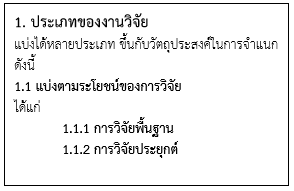 การจัดทำรูปภาพ รูปภาพจะต้องมีความกว้างไม่เกิน 3.04 นิ้ว เพื่อให้ลง ในหนึ่งคอลัมน์ได้ หรือในกรณีจำเป็นจริงๆ เพื่อรักษา รายละเอียดในภาพอาจยอมให้มีความกว้างได้เต็ม หน้ากระดาษ  ตัวอักษรทั้งหมดในรูปภาพ จะต้องมีขนาดใหญ่ สามารถอ่านได้สะดวก  รูปภาพทุกรูปจะต้องมีหมายเลขและคำบรรยายได้ ภาพ หมายเลขและคำบรรยายรวมกันแล้วควรจะมีความยาว ไม่เกิน 2 บรรทัดคำบรรยายใต้ภาพ ห้ามใช้คำว่า “แสดง” เช่น ห้าม เขียนว่า”รูปที่ 1 แสดงความสัมพันธ์...” ที่ถูกต้องควรเป็น “รูปที่ 1 ความสัมพันธ์ระหว่าง...” รูปลายเส้นต้องเป็นเส้นหมึกดำ ส่วนรูปถ่ายควรเป็น รูปขาวดำที่มีความคมชัด รูปสีอนุโลมให้ได้ รูปภาพควรมี รายละเอียดเท่าที่จำเป็นเท่านั้น เช่น ภาพถ่ายรูปคลื่นจาก ออสซิลโลสโคป ที่ปรากฏให้เห็นเฉพาะจอภาพ เป็นต้น และ เพื่อความสวยงามให้เว้นบรรทัดเหนือรูปภาพ 1 บรรทัด และ เว้นใต้คำบรรยายรูปภาพ 1 บรรทัด และกำหนดให้รูปภาพ อยู่ตรงกลาง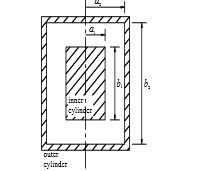 การหมุนของวัตถุทรงกระบอกในวัตถุทรงกระบอกอีก ชิ้นหนึ่ง (TH SarabunPSK 12 เอียง)การเขียนสมการสมการทุกสมการต้องมีหมายเลขกำกับอยู่ภายใน วงเล็บ และเรียงลำดับที่ถูกต้อง ตำแหน่งของหมายเลข สมการต้องอยู่ชิดขอบด้านขวาของคอลัมน์ ดังตัวอย่างนี้                                   a+b=c                (1)ส่วนตัวอักษรในสมการต่างๆ ให้ใช้ตัวอักษร Times New Roman ขนาด 12 ตัวสัญลักษณ์ให้ใช้ Math Type ใน การเขียนสมการ การจัดทำตาราง ตัวอักษรในตารางต้องไม่เล็กกว่าตัวอักษรในเนื้อเรื่อง ควรตีเส้นกรอบตารางด้วยหมึกดำให้ชัดเจน ตารางทุกตารางต้องมีหมายเลขและคำบรรยายกำกับเหนือตาราง หมายเลข กำกับและคำบรรยายนี้รวมกันแล้วควรมีความยาวไม่เกิน 2    บรรทัดในคำบรรยายเหนือตารางห้ามใช้คำว่า “แสดง” เช่นเดียวกับกรณีรูปภาพ เพื่อความสวยงาม ให้เว้นบรรทัด เหนือคำบรรยายตาราง 1 บรรทัด และเว้นบรรทัดใต้ตาราง 1 บรรทัด  หากตารางมีขนาดใหญ่ อนุญาตให้มีความกว้างได้ เต็มหน้ากระดาษเพื่อรักษารายละเอียดในตาราง  ตัวอย่างการเขียนตาราง (TH SarabunPSK 12 เอียง)  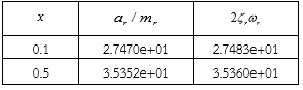 การอ้างอิงและเอกสารอ้างอิง  การอ้างอิงเอกสารอ้างอิงจะใช้หมายเลขอาราบิคที่อยู่ ในวงเล็บสี่เหลี่ยม (Square brackets) เช่น [2] ดังแสดง ตัวอย่างในหัวข้อ เอกสารอ้างอิง โดยเรียงลำดับ [1], [2], … ต้องเรียงลำดับหมายเลขอ้างอิงจากหมายเลขน้อยไปสู่ หมายเลขมากให้ถูกต้อง การอ้างอิงหมายเลขที่มีลำดับติดต่อ กับให้ใช้รูปแบบดังนี้ [1-5] ให้พิมพ์ตามรูปแบบมาตรฐาน IEEE โดยต้องระบุชื่อบทความที่อ้างอิงให้ชัดเจน ให้จัด รายการอ้างอิงให้อยู่ในแนวตรงตามตัวอย่าง โดยเว้นระยะ จากขอบซ้ายให้ตรงกันทุกรายการความยาวของบทความ เมื่อรวมทุกส่วนแล้ว แต่ละบทความควรมีความยาว ไม่น้อยกว่า 8 หน้าและไม่เกิน 10 หน้ากระดาษ เพื่อความรวดเร็วในการประเมิน บทความเพื่อตีพิมพ์ บทความที่มีความยาวมากอาจได้รับการ ประเมินช้าและส่งผลให้ได้รับการตีพิมพ์ช้าด้วยกรณีบทความภาษาอังกฤษ ผู้พิมพ์บทความเป็นภาษาอังกฤษ ขอให้จัดรูปแบบ ตามที่กำหนดไว้นี้เช่นกัน สำหรับข้อความภาษาอังกฤษที่อยู่ ในวงเล็บให้ตัวอักษรแรกของคำพิมพ์ด้วยตัวพิมพ์ใหญ่ หากมี หลายพยางค์กำหนดให้อักษรตัวแรกของคำแรกเท่านั้นที่ พิมพ์ด้วยตัวพิมพ์ใหญ่ ยกเว้นคำศัพท์เฉพาะ ชื่อเฉพาะ เช่น  (Minor Revisions)  นอกจากนี้ บทความภาษาอังกฤษต้องมี บทคัดย่อและชื่อเรื่องภาษาไทยด้วยสรุป ผู้เขียนบทความกรุณาตรวจบทความอย่างรอบคอบ โดยใช้เวลาอย่างเพียงพอก่อนส่งให้ผู้ทรงคุณวุฒิพิจารณา เพราะจะทำให้บทความของท่านมีคุณภาพสูงและผ่านการ พิจารณาได้ง่ายขึ้น  กิตติกรรมประกาศ (ถ้ามี) ขอขอบคุณผู้เขียนบทความทุกท่านที่ให้ความร่วมมือ และรักษาระเบียบการเขียนบทความอย่างเคร่งครัดเอกสารอ้างอิง โปรดศึกษาจากคู่มือการเขียนบรรณานุกรมคลิ๊กดูคู่มือการเขียนบรรณานุกรมภาคผนวก (ถ้ามี)  กรณีรูปภาพหรือตารางมีขนาดใหญ่มาก เมื่อย่อแล้วขนาดเล็กเกินไปจนไม่สามารถมาอ่านเข้าใจได้ อนุญาตให้ ขยายขนาดจนเต็ม 2 คอลัมน์ได้ ทั้งนี้ชื่อภาพหรือตารางให้ จัดรูปแบบเป็น 1 คอลัมน์ตามภาพด้วย โดยที่เนื้อหาก่อนและหลังรูปภาพ/ตารางยังคงอยู่ในรูปแบบ 2 คอลัมน์  